проект
УКРАЇНА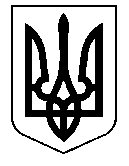 НОСІВСЬКА  МІСЬКА  РАДАНОСІВСЬКОГО  РАЙОНУ ЧЕРНІГІВСЬКОЇ  ОБЛАСТІВИКОНАВЧИЙ  КОМІТЕТР І Ш Е Н Н Я26 квітня  2018 року                     м. Носівка	   	          	             № ___Про стан роботи із зверненнями громадян та виконавську дисциплінув  міській раді Керуючись статтею 38 Закону України “Про місцеве самоврядування в Україні, на виконання вимог Закону України «Про звернення громадян» та з метою вдосконалення роботи зі зверненнями громадян, підвищення її результативності, виконавчий комітет  міської ради вирішив:1. Інформацію про стан роботи із зверненнями громадян за підсумками І кварталу 2018 року взяти до відома (додається).2. Заступникам міського голови за напрямками роботи:2.1. Сприяти створенню необхідних умов для реалізації конституційних прав громадян на звернення до Носівської міської ради.2.2. Посилити контроль за термінами розгляду звернень, що надійшли від органів вищого рівня, забезпечити уважний, в максимально короткі терміни, розгляд звернень, отриманих на «гарячі» телефонні лінії та оперативне вирішення порушених у них питань.2.3.Посилити увагу до вирішення проблем, з якими звертаються ветерани війни та праці, інваліди, громадяни, які постраждали внаслідок Чорнобильської катастрофи, військовослужбовці АТО, сім’ї загиблих та військовослужбовців, які беруть участь в АТО, одинокі матері, діти-сироти, діти, які знаходяться під опікою, багатодітні сім’ї та інші громадяни, які потребують соціального захисту та підтримки.3. Керівникам структурних підрозділів, виконавчих органів міської ради:3.1.Не допускати факти байдужого ставлення до потреб громадян, формальних відповідей замість пошуків шляхів для їх вирішення.       3.2. Забезпечувати своєчасний та якісний розгляд звернень громадян та підготовку обґрунтованих відповідей.3.3. Вжити заходів до вирішення питань за зверненнями, які перебувають на тривалому контролі.4. Начальнику загального відділу виконавчого апарату міської ради  Рубель Н.В.:4.1. Забезпечувати  постійний контроль за своєчасним розглядом звернень громадян  відповідно до діючого законодавства України.4.2. Здійснювати систематичний аналіз та узагальнення звернень для виявлення причин, що їх породжують, а також гострих суспільно-значущих проблем, які потребують негайного вирішення.4.3. Продовжити роботу з надання працівникам виконавчих органів міської ради консультативної, методичної допомоги в роботі зі зверненнями громадян, своєчасно знайомити їх з вимогами сучасних законодавчих та нормативних документів з питань роботи зі зверненнями громадян.4.4. Оприлюднювати інформацію про підсумки роботи зі зверненнями громадян, що надходять до міської ради на веб - сайті міської ради.5. Координацію роботи щодо виконання даного рішення покласти на начальника загального  відділу виконавчого апарату міської ради Рубель Н.В., контроль — на керуючого справами виконавчого комітету міської ради Власенко І.І.Перший заступникміського голови                                                                  О.В. Яловський                                                                           Додаток                                                                                                 до рішення виконавчого                                                                                             комітету міської ради                                                                                                      від 26 квітня 2018 року  №___Аналітична довідкапро стан роботи із зверненнями громадян за І квартал 2018 року             Протягом І кварталу 2018 року до Носівської міської ради надійшло заяв, пропозицій, скарг – 347 , із них: заяв, пропозицій – 346, скарга – 1. Поштою надійшло – 12 звернень, на особистому прийомі – 335.        Наслідки розгляду звернень наступні: вирішено позитивно – 239 звернення, надано роз’яснення – 82, перебувають на розгляді – 23, направлено за належністю – 3.         Аналіз заяв, пропозицій та скарг свідчить, що громадянами порушуються питання різної тематики, але домінуючими є питання, що відносяться до сфери аграрної політики і земельних відносин – 160 звернень(46%), а саме: реалізація права власності на землю, виділення земельних ділянок громадянам та учасникам АТО, вирішення земельних спорів, та інші.        Також питома вага звернень, що надійшли до Носівської міської ради від загальної кількості звернень – 92 звернення(27%)від громадян, які потребують соціального захисту та підтримки. За категоріями звернень та соціальним статусом громадян звернулось: інвалідів І, ІІ, ІІІ групи – 13, учасників бойових дій – 17, багатодітних сімей, одиноких матерів – 2, пенсіонерів – 30, робітників – 11, безробітних – 6, військовослужбовців – 2, працівників бюджетних сфер – 4, інші – 7. Громадян турбували питання надання одноразових допомог та матеріальної допомоги на лікування, отримання соціальних виплат. Надходження такої кількості звернень від цих категорій пов’язано з потребою в соціальній підтримці та захисті, матеріальній допомозі на лікування. За результатами розгляду: вирішено позитивно – 76, дано роз’яснення – 9, перебувають на розгляді – 7.        Не менш актуальними залишаються звернення від громадян з питань комунального господарства, транспорту і зв’язку та житлової політики – 70 звернень(20,2%). Громадяни порушують питання щодо ремонту доріг та висипки вулиць, роботи пасажирського транспорту, вуличного освітлення, квартирного обліку.       Також громадянами порушувались питання праці та заробітної плати – 12 звернень(3,5%), фінансової, податкової та митної політики – 3 звернення(1%), сім’я, діти, молодь, фізична культура і спорт – 6 звернень(2%), діяльність органів місцевого самоврядування – 1 скарга(0,3%).        Протягом І кварталу 2018 року на сайт Носівської міської ради надійшло 7 петицій. Всі петиції допущено до збору підписів на їх підтримку. У разі, якщо електронна петиція в установлений строк не набере необхідної кількості голосів на її підтримку, вона буде розглядатися в подальшому як звернення громадян відповідно до Закону України «Про звернення громадян».       Забезпечено проведення особистого прийому громадян керівництвом Носівської міської ради. Протягом звітного періоду на особистому прийомі до керівництва звернулось 140 громадян. До організації та проведення прийомів громадян залучаються начальники відділів виконавчого апарату міської ради, управлінь та виконавчих органів. Усі пропозиції і заяви громадян, які надійшли було  розглянуто згідно з чинним законодавством.                     Зважаючи на необхідність подальшого удосконалення роботи зі зверненнями громадян для відповідальних осіб за роботу із зверненнями громадян у структурних підрозділах міської ради, старостатах та виконавчих органах 02.02.2018р. та 22.03.2018р. проведено семінари – навчання в частині дотримання чинного законодавства при веденні діловодства зі зверненнями громадян. Працівникам було надано методичні та практичні вказівки, рекомендації щодо порядку розгляду звернень громадян та правильності оформлення справ за результатами їх розгляду.         Робота по забезпеченню реалізації конституційних прав громадян на звернення та особистий прийом, а також неухильне виконання Закону України «Про звернення громадян» в Носівській міській раді надалі залишається пріоритетним напрямком.Начальник загального відділу                                                   Н.В. Рубель